Basketball Activity Challenge (1)The NBA session is currently suspended, but that doesn’t mean you’re basketball skills need to slack. Use these Basketball resources like Steph Curry, Lebron James and James Harden to improve your ball handling skills. Instructions 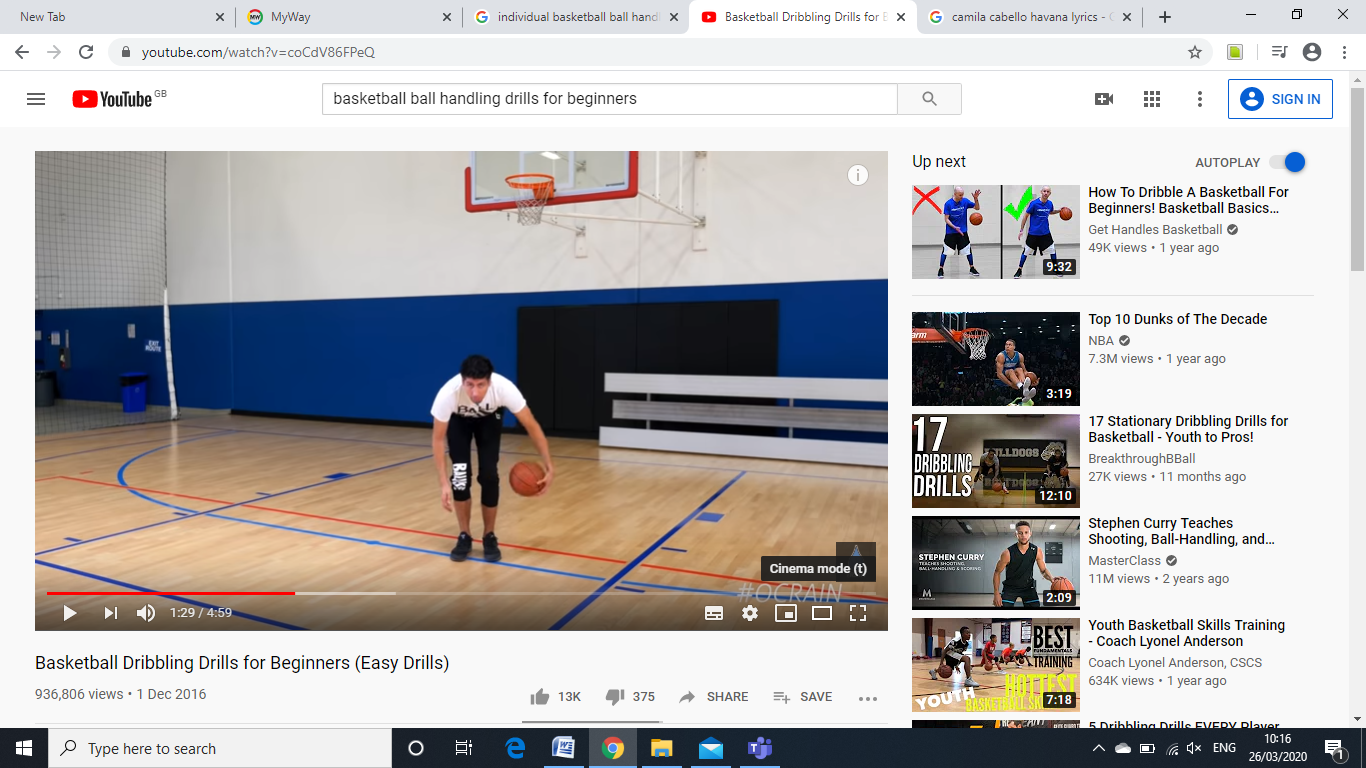 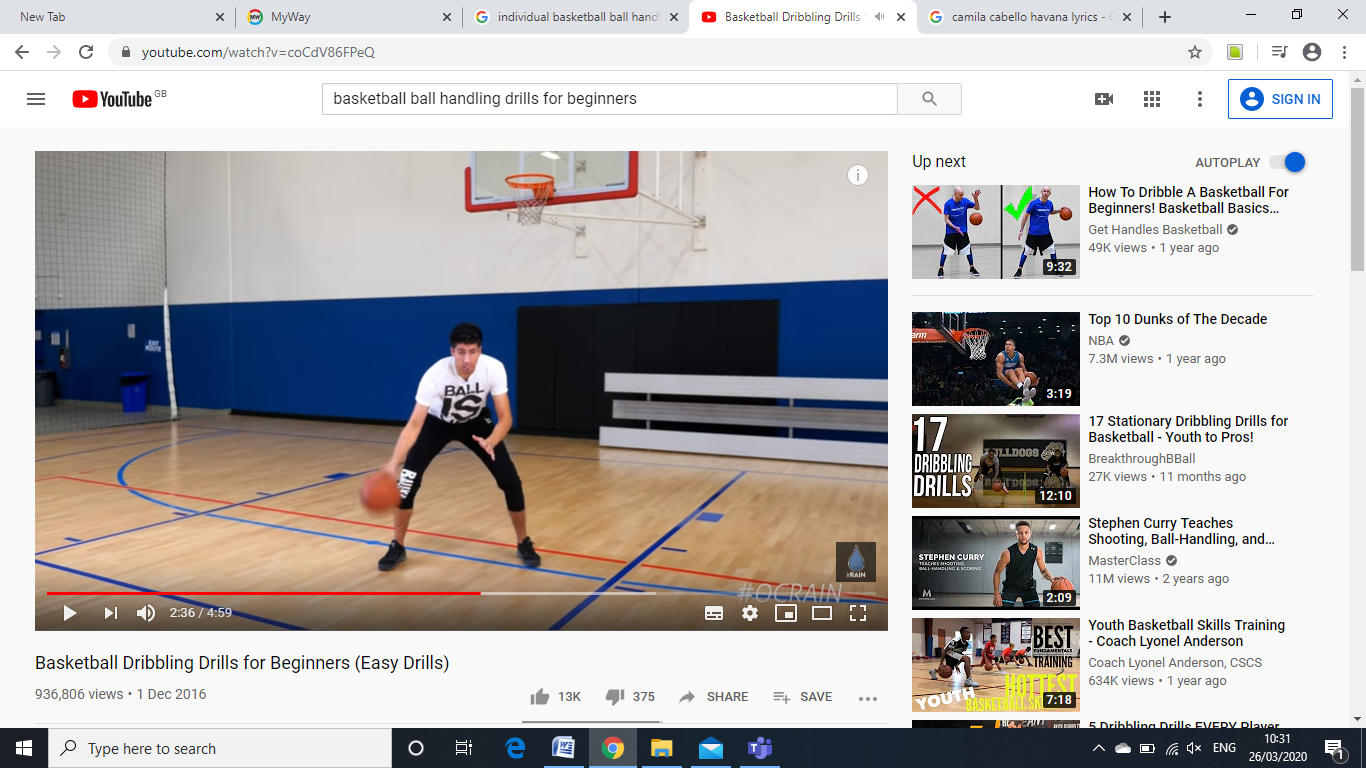 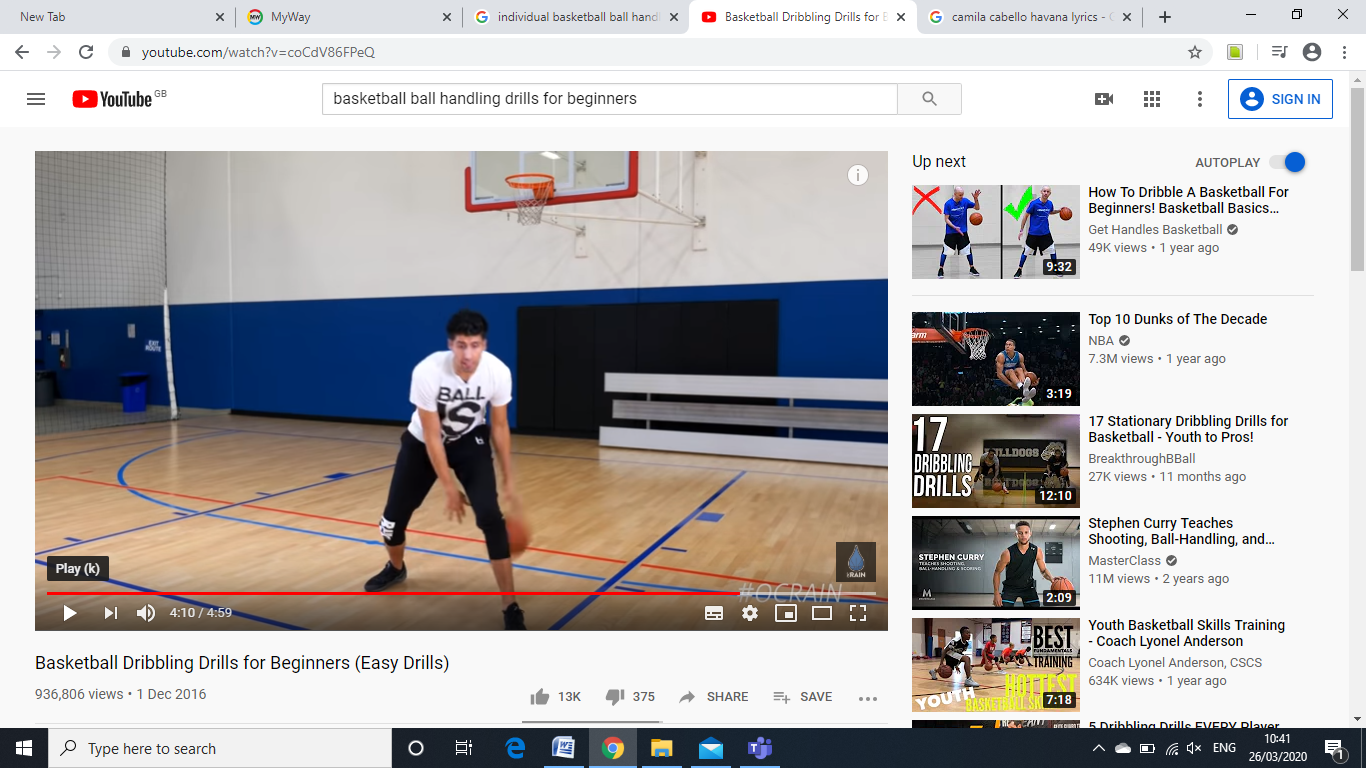 